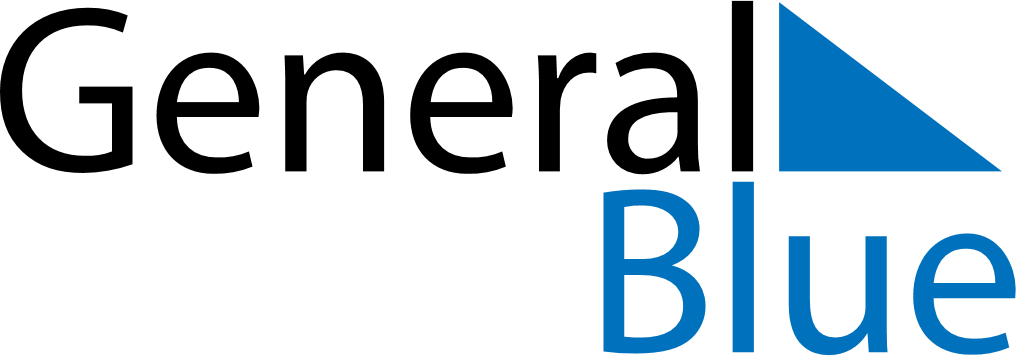 February 2022February 2022February 2022February 2022February 2022February 2022IcelandIcelandIcelandIcelandIcelandIcelandSundayMondayTuesdayWednesdayThursdayFridaySaturday12345678910111213141516171819Woman’s Day202122232425262728BolludagurNOTES